Муниципальное казенное дошкольное образовательное учреждение «Центр развития ребенка детский - сад №12» г. Избербаш  Республика  Дагестан Ул. Буйнакского, №112 Учредитель: Управление образованием г.Избербаш Тел.2-69-38,E-mail :12ds.pchelka@mail.ru ОГРН1070548000786 ИНН0548113642 КПП054801001Инструкция по проведению дезинфекции помещений при коронавирусеОбщие положенияНастоящая инструкция разработана на основании Письма Роспотребнадзора от 23 января 2020 года N2 02/770-2020-32 ”06 инструкции по проведению дезинфекционных мероприятий для профилактики заболеваний, вызываемых коронавирусами”. Действие инструкции распространяется на всех работников, принимающих участие в проведении дезинфекции и обработки помещений.Данная инструкция содержит основные требования, предъявляемые к дезинфекции помещений в учреждении (организации) и личной гигиене работников, особенностям проведения профилактических мероприятий, санитарной обработке помещений, обеспечению работников средствами защиты и другие необходимые мероприятия для противодействия распространения новой коронавирусной инфекции (COVID- 19)..З. В связи с неблагополучной ситуацией по новой коронавирусной инфекции работники допускаются к работе после прохождения внепланового инструктажа по изучению профилактических мер по предупреждению распространения инфекции, детального изучения данной инструкции, а также с соблюдением всех мер предосторожности.Обслуживающий персонал должен соблюдать инструкцию по проведению дезинфекции помещений при коронавирусной инфекции, иметь допуск к работе.Профилактическая дезинфекция начинается немедленно при возникновении угрозы заболевания с целью предупреждения проникновения и распространения возбудителя заболевания в коллективы людей на объектах, территориях и т.д., где это заболевание отсутствует, но имеется угроза его заноса извне.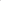 Согласно рекомендаций Роспотребнадзора, для дезинфекции могут быть использованы средства из различных химических групп:хлорактивные (натриевая соль дихлоризоциануровой кислоты в концентрации активного хлора в рабочем растворе не менее 0,060/0, хлорамин Б - в концентрации активного хлора в рабочем растворе не менее З  кислородакпшвные (перекись водорода в концентрации не менее 3,0%);  катионные поверхностно-акпшвные вещества (КПАВ) - четвертичные аммониевые соединения (в концентрации в рабочем растворе не менее 0,5%);  третичные амины (в концентрации в рабочем растворе не менее 0,05%);  полимерные производные гуаниДина (в концентрации в рабочем растворе не менее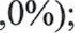 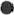 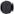 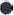 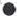 спирты (в качестве кожных антисептиков и дезинфицирующих средств для обработки небольших по площади поверхностей - изопропиловый спирт в концентрации не менее 70% по массе, этиловый спирт в концентрации не менее 75% по массе).Порядок использования отдельных дезинфекционных средств, рекомендуемых орган Роспотребнадзора, и режимы дезинфекции приводится в инструкциях по применению используемых средств.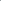 Работники с целью соблюдения требований по предупреждению распространения новой коронавирусной инфекции должны:строго соблюдать рекомендации Роспотребнадзора по профилактике распространения коронавируса COVID-19 на территории организации (учреждения), в производственных, вспомогательных и бытовых помещениях;  оповещать о любых отклонениях в состоянии здоровья. Работник с симптомами заболевания не допускается к работе и направляется в медицинское учреждение. Возобновление допуска к работе возможно только при наличии справки лечебного учреждения о выздоровлении;  содержать в порядке и чистоте свое рабочее место, уборочный инвентарь;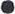 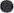 содействовать и сотрудничать с нанимателем в деле обеспечения здоровых и безопасных условий труда, незамедлительно сообщать своему непосредственному руководителю или иному должностному лицу о любом ухудшении состояния своего здоровья, в т.ч. о проявлении признаков новой коронавирусной инфекции;  выполнять все нормы и обязательства по охране труда, установленные коллективным договором, соглашением, трудовым договором, правилами внутреннего трудового распорядка, должностными обязанностями;  внимательно выполнять свои должностные обязанности, не отвлекаться;  пользоваться и правильно применять СИЗ, одноразовые маски, одноразовые перчатки, кожные антисептики для обработки рук, дезинфицирующие средства согласно условиям и характеру выполняемой работы;  при отсутствии средств защиты и дезинфицирующих средств незамедлительно ставить в известность об этом прямого руководителя;  незамедлительно уведомлять прямого или вышестоящего руководителя о любой ситуации, несущей угрозу жизни или здоровью работников и окружающих, о происшедшем несчастном случае, ухудшении состояния своего здоровья;  придерживаться всех требований и предписаний по нераспространению новой коронавирусной инфекции;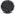 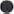 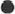 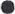 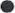 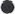 знать пути передачи, признаки заболевания, меры профилактики коронавирусной инфекции.Работники должны знать, что механизмами передачи коронавирусной инфекции являются воздушно-капельный, контактный, фекально-оральный пути.Работники обеспечены, согласно установленным нормам, санитарной одеждой, санитарной обувью и санитарными принадлежностями, дезинфицирующими средствами.Обсиживающему персоналу. занимающемуся дезинфекцией помещений, необходимо:санитарную одежду и обувь хранить в установленных для этого местах;  верхнюю одежду, обувь, головные уборы, а также личные вещи оставлять в гардеробе;  выполнять работу исключительно в чистой санитарной одежде и менять ее по мере загрязнения;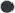 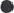 неукоснительно соблюдать меры личной гигиены;  производить смену масок не реже 1 раза в З часа;  обрабатывать руки дезинфицурующими средствами;  иметь запас дезинфицирующих средств, необходимый технический инвентарь в достаточном количестве.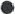 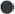 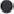 С целью предупреждения и предотвращения распространения коронавирусной инфекции, желудочно-кишечных, паразитарных и иных заболеваний работникам необходимо знать и строго соблюдать нормы и правила личной гигиены:коротко подстригать ногти, не наносить на них лак;тщательно мыть руки с мылом (обладающим дезинфицирующим действием) перед темкак начать работу, переходя от вьшолнения одной операции к другой, после перерыва в работе, прикосновения к загрязненным предметам, а также после посещения санузла, перед приемом пищи и по окончании работы.Обслуживающий персонал несет ответственность за соблюдение требований данной инструкции по проведению дезинфекции помещений при коронавирусной инфекции согласно законодательству Российской Федерации.Санитарно-гигиенические требования перед началом проведения профилактической дезинфекцииВ организации (учреждении) приняты локальные нормативные акты по предотвращению распространения новой коронавирусной инфекции, соблюдение которых обязательно для всех работников.Организована системная работа по информированию работников о рисках новой коронавирусной инфекции COVID-19, мерах личной профилактики, необходимости своевременного обращения за медицинской помощью при появлении первых симптомов ОРВИ.Для работников на основании существующих документов и рекомендаций Роспотребнадзора разработаны и направлены правила личной гигиены, регламент уборки, инструкции по применению дезинфицирующих средств.С целью профилактики и борьбы с коронавирусом (COVID-19) проводят профилактическую и текущую дезинфекцию. Для проведения дезинфекции применяют дезинфицирующие средства, зарегистрированные в установленном порядке в Российской Федерации. В Инструкциях по применению этих средств указаны режимы для обеззараживания объектов при вирусных инфекциях.Перед началом работы всем работникам ответственным лицом (медицинским работником) измеряется температура тела с занесением в журнал термометрии.При температуре 37,0 и выше, либо при других явных признаках ОРВИ, работник отстраняется от работы и направляется домой для вызова медицинского работника на дом.Перед началом работы обслуживающий персонал организации обеспечивается запасом одноразовых масок (исходя из продолжительности рабочей смены и смены масок не реже одного раза в З часа), одноразовых перчаток для использования их при работе, а также дезинфицирующими салфетками, либо кожными антисептиками для обработки рук, дезинфицирующими средствами. Повторное использование одноразовых масок, а также использование увлажненных масок не допускается.Работники обязаны выполнять правила личной гигиены и производственной санитарии.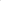 Перед началом работы необходимо вымыть руки. Для механического удаления загрязнений и микрофлоры руки моют теплой проточной водой с мылом в течение 1-2 минут, в том числе после сотового телефона, обращая внимание на околоногтевые пространства. Оптимально пользоваться сортами мыла с высокой пенообразующей способностью. Затем руки ополаскивают водой для удаления мыла и обрабатывают дезинфекционными средствами (антибактериальные средства для рук, содержащие не менее спирта, (влажные салфетки или гель)).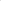 Надеть спецодежду, специальную обувь, одноразовую маску для лица, резиновые перчатки.Все виды работ с дезинфицирующими средствами следует выполнять во влагонепроницаемых перчатках одноразовых или многократного применения.Перед дезинфекцией следует приготовить (развести) рабочий раствор дезинфицирующего средства в емкости согласно противовирусному режиму, указанному в инструкции на используемое средство. В отдельной емкости приготовить рабочий раствор дезинфицирующего средства для периодической обработки рук в процессе дезинфекции. 2.13. На каждое убираемое помещение следует подготовить отдельный уборочный инвентарь (ветошь, емкости для разведения рабочего раствора и др.).2.14. Дезинфицирующие средства следует хранить в упаковках изготовителя, плотно закрытыми в специально отведенном сухом, прохладном и затемненном месте, недоступном для посторонних. Меры предосторожности при проведении дезинфекционных мероприятии первой помощи при случайном отравлении дезсредством изложены для каждого конкретного дезинфицирующего средства в Инструкциях по их применению.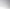 З. Санитарно-гигиенические требования во время проведения профилактической дезинфекции в помещениях для предупреждения распространения коронавирусной инфекцииЗ. 1. Профилактическая дезинфекция проводится на системной основе и включает в себя меры личной гигиены, частое мытье рук с мылом и обработку их кожными антисептиками, дезинфекцию столовой и кухонной посуды, проветривание и обеззараживание воздуха, проведение влажной уборки помещений с использованием дезинфицирующих средств. 3.2 Дезинфекцию следует начинать с уборки более чистых помещений (кабинеты, офисы) и заканчивая более загрязненными (холлы, лестничные проемы, коридоры, санузлы),3.3. Следует, по возможности, проводить дезинфекцию одновременно с проветриванием. 3.4. Ветошью, смоченной в подготовленном дезинфицирующем растворе, следует протереть поверхности столов, клавиатуры, подоконников, выключателей, предметы обстановки, оборудование.З .5. После обработки поверхностей использованную ветошь, салфетки необходимо сложить в отдельный мусорный мешок. 3.6. Обработать руки в перчатках на протяжении 1-2 минут в подготовленном дезинфицирующем растворе.Приступить к обработке полов.Во время проведения профилактической дезинфекции санитарных узлов следует подвергнуть тщательной обработке поверхности выключателей, водопроводных кранов, умывальников, унитазов.Дезинфекционная обработка всех контактных поверхностей (выключателей, дверных ручек и поручней, перил, поверхностей столов и спинок стульев, оргтехники) проводится каждые 2-4 часа.3.1 О. В случае проведения дезинфекции способом орошения используют следующие средства индивидуальной защиты (СИЗ): органы дыхания защищают респиратором, глаза защитными очками или используют противоаэрозольные СИЗ органов дыхания с изолирующей лицевой частью.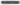 З. 11. Правила использования одноразовой медицинской маски: надевать маску при выполнении работ по профилактической или текущей дезинфекции;  перед тем как взять маску в руки, следует обработать их спиртосодержащим средством или вымыть с мылом;  надевать маску следует так, чтобы она закрывала рот, нос, подбородок и плотно фиксировалась (при наличии завязок на маске их следует крепко завязать). Если одна из поверхностей маски имеет цвет, то маску надевают белой стороной к лицу;  специальные складки на маске следует развернуть, вшитую гибкую пластину в области носа, следует плотно прижать к спинке носа для обеспечения более плотного прилегания к лицу;  использовать маску однократно, повторное использование маски недопустимо;  менять маску необходимо каждые З часа или чаще. Если маска увлажнилась, ее следует незамедлительно заменить на новую;  после использования маски, выбросить её в пакет, который плотно завязать, а затем выбросить в пакет для отходов;  снять перчатки и вымыть руки с мылом (30-40 секунд);  после мытья, руки следует обработать спиртосодержащим кожным антисептиком;  после обработки рук, при необходимости, надеть новую маску.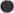 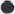 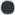 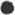 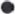 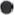 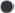 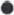 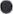 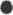 3.12. Во время работы по проведению дезинфекции помещений следует соблюдать инструкции по охране труда при уборке помещений, инструкцию по проведению дезинфекции помещений организации при коронавирусной инфекции, меры предосторожности, приведенные в эксплуатационной документации предприятия изготовителя дезинфицирующих средств.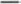 Алгоритм действий в случае подозрения в заболевании новой коронавирусной инфекциейРаботник, у которого имеются подозрения на заболевание новой коронавирусной инфекцией COVID-19, извещает своего непосредственного руководителя о своем состоянии.При появлении подозрения заболевания новой коронавирусной инфекцией COVID-19, направить вызов в специализированную выездную бригаду скорой медицинской помощи, содействовать направлению пациента в медицинские организации, оказывающие медицинскую помощь в стационарных условиях.Использовать бактерицидные облучатели или другие устройства для обеззараживания воздуха и (или) поверхностей для дезинфекции воздушной среды помещения (при наличии). В случае необходимости, обеспечить проведение дезинфекции помещений силами специализированной организщии.В случае выявления заболевших после удаления больного и освобождения помещений от людей проводится дезинфекция силами специализированных организаций. Для обработки используют наиболее надежные дезинфицирующие средства на основе хлорактивных и кислородактивных соединений. Обеззараживанию подлежат все поверхности, оборудование и инвентарь производственных помещений, обеденных залов, санузлов. Посуду больного, загрязненную остатками пищи, дезинфицируют путем погружения в дезинфицирующий раствор и только затем тщательно промывается проточной водой в течение 10 минут. При обработке поверхностей применяют способ орошения. Воздух в отсутствие людей рекомендуется обрабатывать с использованием открытых переносных ультрафиолетовых облучателей, аэрозолей дезинфицирующих средств.При подтверждении у работника заражения новой коронавирусной инфекцией COVID-19 уполномоченное должностное лицо формирует сведения о контактах работника в рамках исполнения служебных обязанностей за последние 14 дней и уведомляет руководителя и всех работников, входящих в данных список, о необходимости соблюдения режима самоизоляции.Санитарно-гигиенические требования по окончании проведения профилактической дезинфекции в помещениях для предупреждения распространения коронавируса 5,1. Уборочный инвентарь следует замочить в дезинфицирующем растворе методом погружения, затем высушить и убрать в отведенное место.5.2. После проведения профилактической дезинфекции обслуживающий персонал должен:  обработать резиновую обувь салфетками или ветошью, смоченной в растворе дезинфицирующего средства, использованную ветошь или салфетки поместить в отдельный мусорный мешок;  обработать руки в перчатках рабочим дезраствором (1-2 мин.), приготовленном заранее в отдельной емкости и используемым только для обработки рук в перчатках;  снять спецодежду (костюм), свернув наружной стороной внутрь и поместить ее в одноразовый мешок с последующим замачиванием в растворе дезинфицирующего средства;  обработать руки в перчатках (1-2 мин.) в емкости с рабочим дезинфицирующим раствором;  снять очки, оттягивая их от лица двумя руками вперед, вверх и назад за голову и двукратно протереть спиртсодержащим кожным антисептиком;  снять маску, не касаясь лица наружной ее стороной и поместить в мусорный мешок;  обработать руки в перчатках (1-2 мин.) в емкости с рабочим дезинфицирующим раствором;  снять перчатки и поместить их в мусорный мешок;  тщательно (не менее 30 сек.) помыть руки с мылом;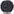 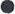 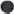 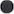 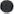 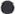 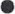 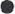 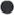 протереть руки и открытые участки лица и тела спиртосодержащим кожнь антисептиком;по возможности принять душ.Ответственность6.1. Обслуживающий персонал несет ответственность за соблюдение требований настоящей инструкции по проведению дезинфекции помещений организации при коронавирусной инфекции.6.2. При наличии признаков коронавируса необходимо соблюдать режим самоизоляции. В случае нарушения требований и создания угрозы распространения заболевания коронавирусной инфекцией или его распространения, распространителя могут привлечь к уголовной ответственности по статье 236 Уголовного Кодекса Российской Федерации «Нарушение санитарно-эпидемиологических правил».6.3. Нарушение санитарно-эпидемиологических правил, которое стало причиной массового заражения или создало возможные условия для этого, может быть наказано лишением свободы до двух лет, ограничением свободы или принудительными работами, а также штрафом от 500 до 700 тыс. руб.6.4. Контроль соблюдения требований настоящей инструкции возлагается на заместителя по административно-хозяйственной части (завхоза), при отсутствии таковой должности - на руководителя.С инструкцией ознакомлен (а)Утверждаю:Заведующий МКДОУ ЦРР-ДС №12 Сулейманова Х.А.Согласовано: Председатель ПК МКДОУ ЦРР-ДС №12 Гаджиева А.В.